АДМИНИСТРАЦИЯ ЧЁРНООТРОЖСКОГО СЕЛЬСОВЕТА САРАКТАШСКОГО РАЙОНА ОРЕНБУРГСКОЙ ОБЛАСТИП О С Т А Н О В Л Е Н И Е_________________________________________________________________________________________________02.06.2021            	                        с. Черный Отрог          	                          № 85 -пВ соответствии со статьей 30 Федерального закона РФ от 21.12.1994               № 69-ФЗ «О пожарной безопасности», постановлением Правительства РФ от 16.09.2020  № 1479  «Об утверждении Правил противопожарного режима в Российской Федерации» и  в целях обеспечения пожарной безопасности на территории муниципального образования Чёрноотрожский сельсовет Саракташского района Оренбургской области 1. Ввести со 2 июня 2021 года до особого распоряжения особый противопожарный режим на территории муниципального образования  Чёрноотрожский сельсовет Саракташского района Оренбургской области.2. Организовать рабочую (оперативную) группу согласно приложению к настоящему постановлению.3. Провести рейды на территориях населенных пунктах с целью проведения противопожарной пропаганды среди населения по вопросам профилактики природных пожаров и пожарах в населенных пунктах, в том числе связанных с неосторожным обращением с огнем, разъяснения правил поведения и мер административной и уголовной ответственности за несоблюдение требований пожарной безопасности в условиях действующего особого противопожарного режима, обучения действиям по тушению пожаров и эвакуации из зоны пожара.4. Организовать дежурство членов рабочей (оперативной) группы и патрулирование территорий населенных пунктов и пожароопасных объектов с первичными средствами пожаротушения. 5. Обеспечить выполнение мероприятий, исключающих возможность распространения лесных и степных пожаров на здания и сооружения населенных пунктов (устройство, а при наличии - увеличение ширины противопожарных минерализованных полос по границам населенных пунктов, опашка лесонасаждений, сеновалов, населенных пунктов, жилых строений и объектов, прилегающих к лесным и степным массивам).6. Запретить проведение огневых и других пожароопасных работ предприятиями и населением, включая топку печей, кухонных очагов и котельных установок, работающих на твердом топливе.7. Запретить использование  противопожарных расстояний между зданиями, сооружениями и строениями для складирования материалов, мусора, травы и иных отходов, оборудования и тары, строительства (размещения) зданий и сооружений, в том числе временных, для разведения костров, приготовления пищи с применением открытого огня (мангалов, жаровен и др.) и сжигания отходов и тары.8. Запретить на землях общего пользования населенных пунктов, а также на территориях частных домовладений, расположенных на территориях населенных пунктов, разводить костры, использовать открытый огонь для приготовления пищи вне специально отведенных и оборудованных для этого мест, а также сжигать мусор, траву, листву и иные отходы, материалы или изделия.9. Правообладатели земельных участков (собственники земельных участков, землепользователи, землевладельцы и арендаторы земельных участков), расположенных в границах населенных пунктов и на территориях общего пользования вне границ населенных пунктов, обязаны производить своевременную уборку мусора, сухой растительности и покос травы. Границы уборки указанных территорий определяются границами земельного участка на основании кадастрового или межевого плана.10.  Контроль за исполнением настоящего постановления оставляю за собой.11. Постановление вступает в силу после дня его подписания и подлежит размещению на официальном сайте Чёрноотрожского сельсовета Саракташского района Оренбургской области. Глава  сельсовета                                                                      З.Ш. ГабзалиловРазослано: членам рабочей группы; руководителям предприятий, организаций и учреждений сельсовета; ОНД и ПР Саракташского и Беляевского района; прокуратуре района; официальный сайт сельсовета; в дело.Приложение №1к постановлению администрацииЧёрноотрожского сельсовета Саракташского района Оренбургской области от 02.06.2021  № 85-пСостав рабочей (оперативной) группыпо проведению противопожарной пропаганды 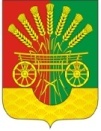 О введении на территории муниципального образования Чёрноотрожский сельсовет Саракташского района Оренбургской области особого противопожарного режимаГабзалилов Зуфар Шигапович председатель рабочей (оперативной)  группы,  глава Чёрноотрожского сельсовета;Ярмольчик Андрей Михайловичзаместитель председателя рабочей (оперативной) группы,  специалист 1 категории администрации Чёрноотрожского сельсовета;Таржанова Салима Ахметовнасекретарь рабочей (оперативной) группы, делопроизводитель администрации Чёрноотрожского сельсовета;Анисимов Алексей Алексеевичначальник пожарной части №59 с. Черный Отрог ГКУ «Центр ГО и ЧС»;Метель Александр Сергеевиччлен добровольной пожарной дружины;Белов Геннадий Сергеевиччлен добровольной пожарной дружины;Константинов Сергей Петровиччлен добровольной пожарной дружины;Одиноченко Владимир Сергеевиччлен добровольной пожарной дружины;Колбеков Берик Кенисовичстароста посёлка Советский;Чибарчикова Гульфия Маратовна староста села Никитино;Анисимов Олег Алексеевич  староста села Изяк-Никитино;Валитов Габтылхак Хуснулхаковичстароста села Аблязово;Кужранов Марат Адылбаевич староста села Студенцы;Сайтбурханов Рамиль Ельфатовичстароста станции Черный Отрог